Uniwersytet im. Adama Mickiewicza w PoznaniuWydział nazwa wydziału<imiona i nazwisko autorki/a rozprawy><Tytuł rozprawy>ROZPRAWA DOKTORSKADZIEDZINA NAUK HUMANISTYCZNYCHDYSCYPLINA <nazwa dyscypliny naukowej>Praca doktorska napisana pod kierunkiem: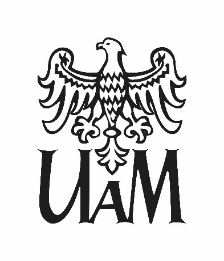 Poznań, <rok kalendarzowy>